Lekcja 									20.03.2020 r.Porównywanie liczb - ćwiczenia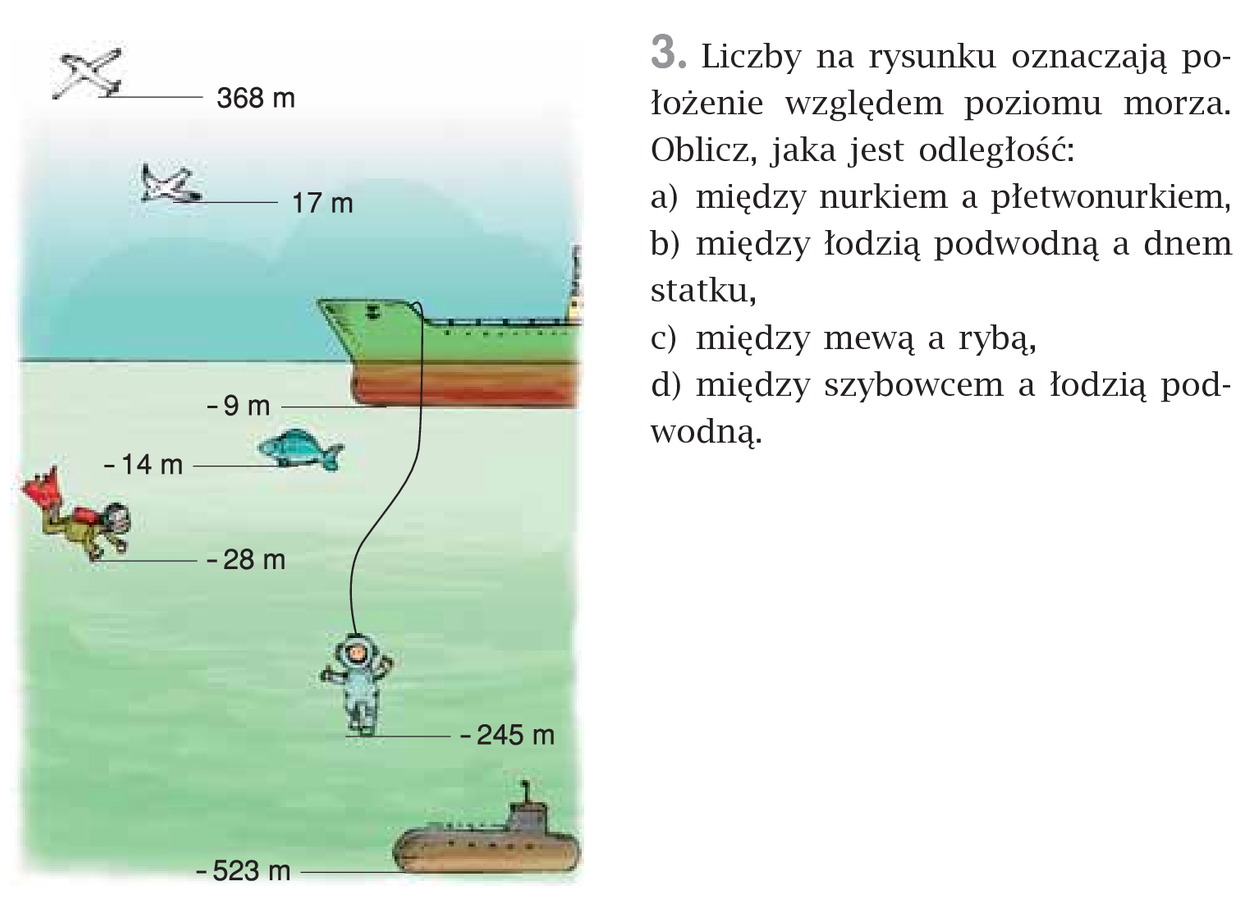 Zauważmy, że nurek jest głębiej od płetwonurka. Sprawdzamy więc o ile:245 – 28 = 217D) Szybowiec i łódź podwodna znajdują się po przeciwnych stronach poziomu morza, więc:369 + 523 = 892Zadanie domoweWykonaj pozostałe przykłady z zadania. Wybierz jeszcze 3 pary innych elementów na rysunku i oblicz ich odległości.